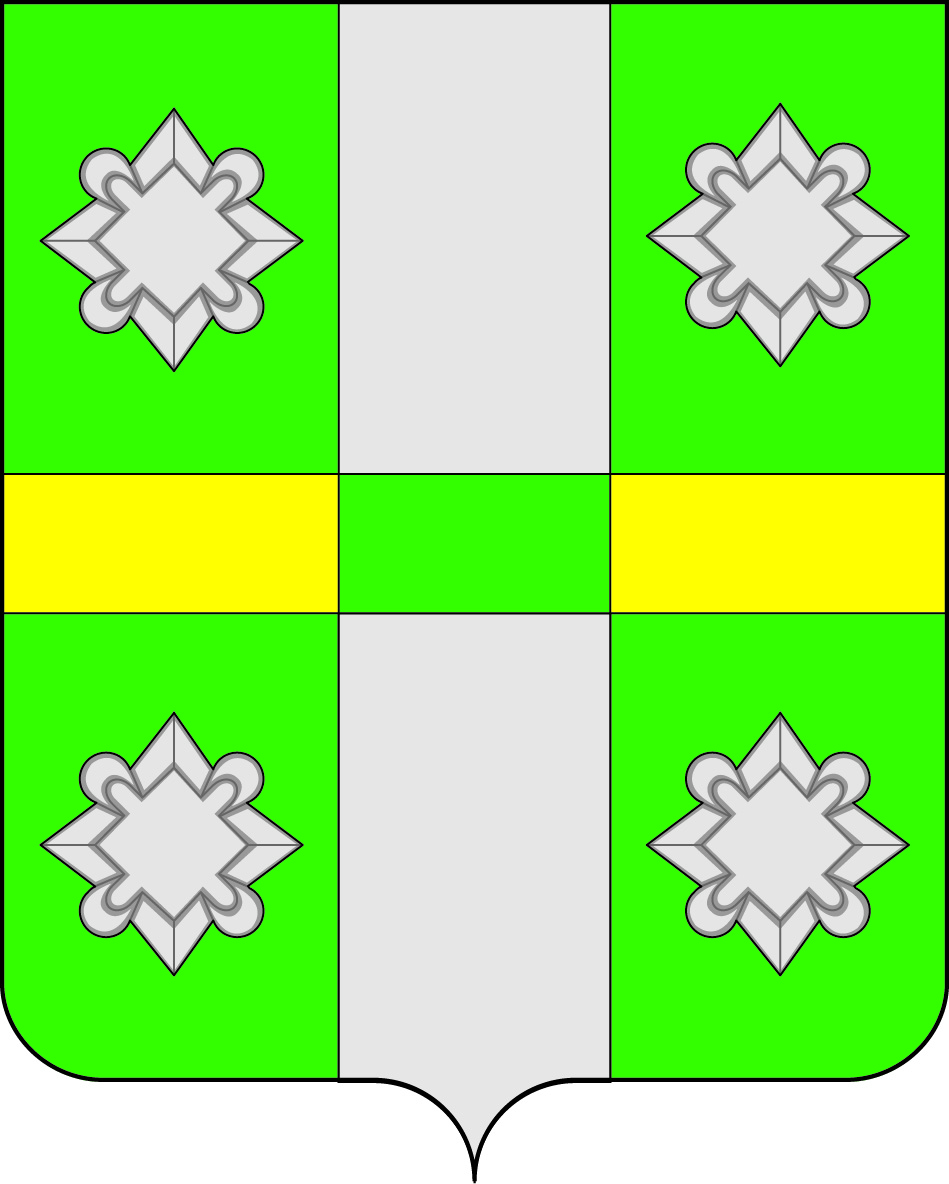 Российская ФедерацияИркутская  областьА Д М И Н И С Т Р А Ц И ЯГородского поселенияТайтурского муниципального образованияР А С П О Р Я Ж Е Н И Еот  27.12.2017г.					                                № 306 - р     п. ТайтуркаОб утверждении плана проверок соблюдения земельного законодательства физическими лицами на территории Тайтурского муниципального образования  на 2018 годВ целях осуществления контроля за использованием земель в границах населенных пунктов городского поселения Тайтурского муниципального образования, на основании ст. 72 Земельного кодекса РФ, руководствуясь Положением о земельном контроле за использованием земель городского поселения Тайтурского муниципального образования, утвержденным Постановлением администрации городского поселения Тайтурского муниципального образования № 57 от 01.04.2015г., ст.ст. 23,46 Устава городского поселения Тайтурского муниципального образования, 1. Утвердить план проверок соблюдения земельного законодательства физическими лицами на территории городского поселения Тайтурского муниципального образования на 2018 год (приложение № 1).2. Контроль за исполнением распоряжения оставляю за собой.Глава городского поселенияТайтурского муниципальногообразования                                                                                        С.В. БуяковПриложение № 1 К распоряжению № 306-р_от _27.12.2017г.ПЛАНпроверок соблюдения земельного законодательства физическими лицами на территории Тайтурского муниципального образования в 2018 году.№ п/пкадастровый номер ЗУАдрес ЗУДата проведения проверкиОтветственный за проведение проверки138:16:0000017:214 р.п. Тайтурка, ул. Ломоносова, 7апрельСоболева Е.Н.338:16:000017:219р.п. Тайтурка, ул. Ломоносова, 19апрельСоболева Е.Н.438:16:000019:105р.п. Тайтурка, ул. Чернышевского, 2майСоболева Е.Н.538:16:000019:110р.п. Тайтурка, ул. Чернышевского, 10майСоболева Е.Н.638:16:000017:1896р.п. Тайтурка, ул. Чернышевского, 9майСоболева Е.Н.7-р.п. Тайтурка, ул. Свердлова, 18сентябрьСоболева Е.Н.838:16:000018:1064р.п. Тайтурка, ул. Пролетарская, 70гсентябрьСоболева Е.Н.938:16:000018:1065р.п. Тайтурка, ул. Пролетарская, 74асентябрьСоболева Е.Н.